KREISFEUERWEHR-VERBANDLandkreis DeggendorfKREISFEUERWEHR-VERBANDLandkreis DeggendorfNotstromaggregatNotstromaggregatFF:FF: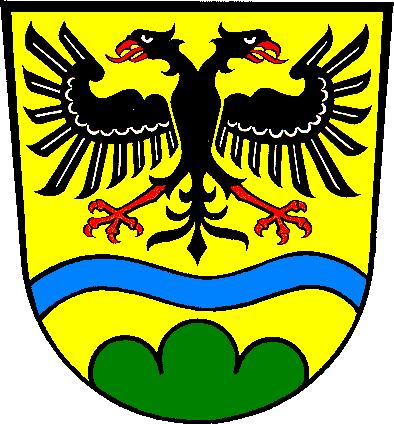 Hersteller:Standort/Fahrzeug:Standort/Fahrzeug:Standort/Fahrzeug:Typ:in Betrieb seit:in Betrieb seit:in Betrieb seit:Lieferfirma:Prüfung nach jedem Einsatz:Prüfung nach jedem Einsatz:Prüfung nach jedem Einsatz:Prüfung nach jedem Einsatz:Prüfung nach jedem Einsatz:Prüfung nach jedem Einsatz:Prüfung nach jedem Einsatz:Prüfung nach jedem Einsatz:Jährliche Prüfung:Jährliche Prüfung:Jährliche Prüfung:Jährliche Prüfung:Jährliche Prüfung:Jährliche Prüfung:Jährliche Prüfung:Jährliche Prüfung:Jährliche Prüfung:Jährliche Prüfung:Datumdurchgeführte Arbeitendurchgeführte Arbeitendurchgeführte Arbeitensonstige MängelVeranlassungHandzeichenHandzeichenDatumdurchgeführte Arbeitendurchgeführte Arbeitendurchgeführte Arbeitendurchgeführte Arbeitendurchgeführte Arbeitensonst. MängelVeranlassungHandzeichenHandzeichenDatumSichtprüfungSchutzleiter-prüfungFunktions-prüfungsonstige MängelVeranlassungGerätewartKommandantDatumSichtprüfungSchutzleiter-prüfungFunktions-prüfungÖlwechselÖlfilterwechselsonst. MängelVeranlassungGerätewartKommandant keine Reparatur Reparatur zugeführt keine Reparatur Reparatur notwendig keine Reparatur Reparatur zugeführt keine Reparatur Reparatur notwendig keine Reparatur Reparatur zugeführt keine Reparatur Reparatur notwendig keine Reparatur Reparatur zugeführt keine Reparatur Reparatur notwendig keine Reparatur Reparatur zugeführt keine Reparatur Reparatur notwendig keine Reparatur Reparatur zugeführt keine Reparatur Reparatur notwendig keine Reparatur Reparatur zugeführt keine Reparatur Reparatur notwendig keine Reparatur Reparatur zugeführt keine Reparatur Reparatur notwendig